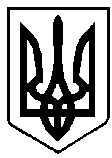 ВИКОНАВЧИЙ КОМІТЕТ вараської МІСЬКОЇ РАДИМайдан Незалежності .Вараш, Рівненська обл.,34403,  тел. /факс (03636) 2-45-19e-mail: rada@varash-rada.gov.ua  Код ЄДРПОУ 03315879П Р О Т О К О Л   №20засідання  виконавчого  комітету 							      Від  29 грудня 2021 року							Засідання розпочалося о 11.00 год.							Засідання закінчилося  о 11.50 год.	 					                Сесійна зала Присутні  на  засіданні члени виконкому:Мензул О.П. – міський голова, вів засіданняБойко С.В.Бортнік А.А.Воскобойник І.С.Гаврилюк О.В.Денега С.В.Ємельянов Я.В.Онопрійчук О.В.Патейчук А.В.Руднік О.О.Стецюк Д.В.Федорук О.С. Хондока Р.В. Ярошик О.В.Відсутні: Дерев’янчук Г.М. Ординат О.Я.Павлишин П.Я.Яковчук Р.В.Взяли участь у засіданні:Базелюк О.П.		- начальник управління документообігу та 	організаційної роботи виконавчого комітетуБарабух І.Р.		- начальник управління економіки та розвитку       			громади виконавчого комітетуІльїна А.В.			- начальник служби у справах дітей виконавчого 					комітетуКолесінська Н.П.		- заступник начальника відділу архітектури та 						містобудування виконавчого комітетуКорень О.М. 		- начальник управління освіти виконавчого комітетуОсадчук С.В.		- директор департаменту соціального захисту та 					гідності виконавчого комітетуТацюк В.В.		- начальник фінансового управління виконавчого 	комітетуЮщук Д.А.			- директор департаменту житлово-комунального 					господарства, майна та 	будівництва виконавчого 					комітетуПрисутні на засіданні:Гребьонкін В.П.		- начальник відділу інформаційної політики та 	комунікацій виконавчого комітетуІванченко А.М.		- заступник директора КП «Вараштепловодоканал»Дерев’янчук О.О.		- заступник директора КНП «Вараська 	багатопрофільна лікарня»Долюк О.С.		- начальник управління правового забезпечення 	виконавчого комітетуСтадник Н.О.		- директор КП «Агенство нерухомості»Перспектива»Журналісти ТРК «Енергоатом»ПОРЯДОК ДЕННИЙ:1. Про затвердження мережі закладів дошкільної, загальної середньої та позашкільної освіти Вараської міської територіальної громади                 (№420 від 10.12.2021).2. Про робочу групу для формування завдання на розроблення комплексного плану просторового розвитку території Вараської міської територіальної громади  (№423 від 15.12.2021).3. Про перспективний план роботи виконавчого комітету Вараської міської ради на 2022 рік та І квартал 2022 року (№429 від 23.12.2021).4. Про затвердження рішення комісії щодо розгляду заяв членів сімей осіб, які загинули (пропали безвісти), померли, та осіб з інвалідністю про призначення грошової компенсації (№428 від 23.12.2021).5. Про погодження внесення змін до договору оренди нерухомого майна, що належить до комунальної власності, від 06.11.2012 №317 (№408 від 08.12.2021).6. Про коригування тарифів для КП «ВТВК» ВМР на послугу постачання теплової енергії та послугу постачання гарячої води з 01.01.2022 року (№409 від 08.12.2021).7. Про погодження внесення змін до договору оренди нерухомого майна, що належить до комунальної власності, від 06.09.2021 №4340-ДОМ-16-21 (№410 від 08.12.2021).	8. Про погодження внесення змін до договору оренди індивідуально- визначеного нерухомого майна, що належить до комунальної власності від 13.08.2001 №1722 (№411 від 08.12.2021).	9. Про надання дозволу комунальному підприємству «Агентство нерухомості «Перспектива» на розміщення об’єкта зовнішньої реклами в м.Вараш (№412 від 08.12.2021).	10. Про надання дозволу комунальному підприємству «Агентство нерухомості «Перспектива» на розміщення об’єкта зовнішньої реклами в м.Вараш (№415 від 09.12.2021).	11. Про надання дозволу комунальному підприємству «Агентство нерухомості «Перспектива» на розміщення об’єкта зовнішньої реклами в м.Вараш (№416 від 09.12.2021).	12. Про надання дозволу комунальному підприємству «Агентство нерухомості «Перспектива» на розміщення об’єкта зовнішньої реклами в м.Вараш (№417 від 09.12.2021).	13. Про надання дозволу комунальному підприємству «Агентство нерухомості «Перспектива» на розміщення об’єкта зовнішньої реклами в м.Вараш (№418 від 09.12.2021).	14. Про надання дозволу комунальному підприємству «Агентство нерухомості «Перспектива» на розміщення об’єкта зовнішньої реклами в м.Вараш  (№419 від 09.12.2021).	15. Про державну реєстрацію права комунальної власності на об’єкт нерухомого майна (№424 від 16.12.2021).	16. Про державну реєстрацію права комунальної власності на об’єкт нерухомого майна (№425 від 16.12.2021).	17. Про створення робочої групи з питань підготовки до прийняття у комунальну власність Вараської міської територіальної громади об’єктів незавершеного будівництва та інженерних мереж (№426 від 17.12.2021).Голосували за основу: за – 14; проти – 0; утримались – 0.Мензул О.П., міський голова, за пропозицією керівників структурних підрозділів виконавчого комітету, запропонував внести до порядку денного додатково  питання:Про внесення змін до рішення виконавчого комітету Вараської міської ради від 26.04.2021 №136 «Про утворення конкурсного комітету з визначення автомобільних перевізників на автобусних маршрутах загального користування у Вараській міській територіальній громаді» (№431 від 24.12.2021).Голосували за пропозицію: за – 14; проти – 0; утримались – 0.	Про затвердження умов конкурсу з визначення автомобільного перевізника на міському автобусному маршруті загального користування №7 «Автовокзал – Реабілітаційний центр – Автовокзал» (№432 від 24.12.2021).Голосували за пропозицію: за – 14; проти – 0; утримались – 0.	Про внесення змін до рішення виконавчого комітету Вараської міської ради від 31.12.2020 №304 «Про затвердження фінансового плану комунального некомерційного підприємства Вараської міської ради «Вараська багатопрофільна лікарня» на 2021 рік» (№437 від 29.12.2021).Голосували за пропозицію: за – 14; проти – 0; утримались – 0.	Про надання статусу дитини-сироти дітям  (№436 від 29.12.2021).Голосували за пропозицію: за – 14; проти – 0; утримались – 0.	ВИРІШИЛИ: включити дані питання до порядку денного.Голосували за порядок денний в цілому: за–14; проти–0; утримались–0.СЛУХАЛИ: 1. Про затвердження мережі закладів дошкільної, загальної середньої та позашкільної освіти Вараської міської територіальної громадиДоповідала: О. Корень, начальник управління освіти виконавчого комітетуГолосували за основу: за – 14; проти – 0; утримались – 0.	О. Корень запропонувала внести зміни в рішення, а саме:	 в абзаці сьомому підпункту 2.2 слово «спеціальна» замінити на слово «інклюзивна»;	підпункт 2.3 викласти в такій редакції: 	«3) у Дошкільному навчальному закладі (яслах-садку) № 3 - 8 груп; із 	них:	1 група раннього віку (від 1 до 2 років );	1 група раннього віку (від 2 до 3 років);	1 інклюзивна група раннього віку (від 2 до 3 років);	2 групи молодшого дошкільного віку (від 3 до 4 років);	1 інклюзивна група середнього дошкільного віку (від 4 до 5 років);	1 група старшого дошкільного віку ( від 5 до 6 років);	1 інклюзивна група старшого дошкільного віку ( від 5 до 6 років);»Голосували за пропозицію: за – 14; проти – 0; утримались – 0.Голосували за рішення в цілому: за – 14; проти – 0; утримались – 0.ВИРІШИЛИ: рішення №415 додається.СЛУХАЛИ: 2. Про робочу групу для формування завдання на розроблення комплексного плану просторового розвитку території Вараської міської територіальної громадиДоповідала: Н. Колесінська, заступник начальника відділу архітектури та 			містобудування виконавчого комітетуГолосували: за – 14; проти – 0; утримались – 0.ВИРІШИЛИ: рішення №416 додається.СЛУХАЛИ: 3. Про перспективний план роботи виконавчого комітету Вараської міської ради на 2022 рік та І квартал 2022 рокуДоповідала: О. Базелюк, начальник управління документообігу та організаційної роботи виконавчого комітетуГолосували: за – 14; проти – 0; утримались – 0.ВИРІШИЛИ: рішення №417 додається.СЛУХАЛИ: 4. Про затвердження рішення комісії щодо розгляду заяв членів сімей осіб, які загинули (пропали безвісти), померли, та осіб з інвалідністю про призначення грошової компенсаціїДоповідала: С. Осадчук, директор департаменту соціального захисту та 			гідності виконавчого комітетуГолосували: за – 14; проти – 0; утримались – 0.ВИРІШИЛИ: рішення №418 додається.СЛУХАЛИ: 5. Про погодження внесення змін до договору оренди нерухомого майна, що належить до комунальної власності, від 06.11.2012 №317Доповідав: Д. Ющук, директор департаменту житлово-комунального 				господарства, майна та 	будівництва виконавчого комітетуГолосували: за – 14; проти – 0; утримались – 0.ВИРІШИЛИ: рішення №419 додається.СЛУХАЛИ: 6. Про коригування тарифів для КП «ВТВК» ВМР на послугу постачання теплової енергії та послугу постачання гарячої води з 01.01.2022 рокуДоповідав: Д. Ющук, директор департаменту житлово-комунального 				господарства, майна та 	будівництва виконавчого комітетуГолосували за основу: за – 14; проти – 0; утримались – 0.ВИСТУПИЛИ: О.Мензул, Д.Ющук, який запропонував внести зміни в додаток 1 до рішення, а саме:	в другому рядку таблиці, в  четвертій колонці, цифри «40,26» замінити на «41,41», в п’ятій колонці цифри «48,31» замінити на «49,69»;	в третьому рядку таблиці, в  четвертій колонці, цифри «41,41» замінити на «40,26», в п’ятій колонці цифри «49,69»; замінити на «48,31»:	доповнити таблицю рядком 4 такого змісту:Голосували за пропозицію: за – 14; проти – 0; утримались – 0.Голосували за рішення в цілому: за – 14; проти – 0; утримались – 0.ВИРІШИЛИ: рішення №420 додається.СЛУХАЛИ: 7. Про погодження внесення змін до договору оренди нерухомого майна, що належить до комунальної власності, від 06.09.2021 №4340-ДОМ-16-21Доповідав: Д. Ющук, директор департаменту житлово-комунального 				господарства, майна та 	будівництва виконавчого комітетуГолосували: за – 14; проти – 0; утримались – 0.ВИРІШИЛИ: рішення №421 додається.СЛУХАЛИ: 8. Про погодження внесення змін до договору оренди індивідуально- визначеного нерухомого майна, що належить до комунальної власності від 13.08.2001 №1722 Доповідав: Д. Ющук, директор департаменту житлово-комунального 				господарства, майна та 	будівництва виконавчого комітетуГолосували: за – 14; проти – 0; утримались – 0.ВИРІШИЛИ: рішення №422 додається.СЛУХАЛИ: 9. Про надання дозволу комунальному підприємству «Агентство нерухомості «Перспектива» на розміщення об’єкта зовнішньої реклами в м.ВарашДоповідав: Д. Ющук, директор департаменту житлово-комунального 				господарства, майна та 	будівництва виконавчого комітетуВИСТУПИЛИ: О.Мензул, Д.Стецюк, Д.Ющук, які обговорили питання розміщення об’єктів зовнішньої реклами на території міста, зменшення терміну надання дозволу на розміщення ОЗР. Також повідомили про звернення депутата міської ради І.Саворони від 13.12.2021 №23 щодо даного питання.Голосували за основу: за – 14; проти – 0; утримались – 0.	Д. Ющук запропонував внести зміни в пункт 1 рішення, а саме: слова «на п’ять років» замінити словами «на один рік».Голосували за пропозицію: за – 14; проти – 0; утримались – 0.Голосували за рішення в цілому: за – 14; проти – 0; утримались – 0.ВИРІШИЛИ: рішення №423 додається.СЛУХАЛИ: 10. Про надання дозволу комунальному підприємству «Агентство нерухомості «Перспектива» на розміщення об’єкта зовнішньої реклами в м.ВарашДоповідав: Д. Ющук, директор департаменту житлово-комунального 				господарства, майна та 	будівництва виконавчого комітетуГолосували за основу: за – 14; проти – 0; утримались – 0.	Д. Ющук запропонував внести зміни в пункт 1 рішення, а саме: слова «на п’ять років» замінити словами «на один рік».Голосували за пропозицію: за – 14; проти – 0; утримались – 0.Голосували за рішення в цілому: за – 14; проти – 0; утримались – 0.ВИРІШИЛИ: рішення №424 додається.СЛУХАЛИ: 11. Про надання дозволу комунальному підприємству «Агентство нерухомості «Перспектива» на розміщення об’єкта зовнішньої реклами в м.ВарашДоповідав: Д. Ющук, директор департаменту житлово-комунального 				господарства, майна та 	будівництва виконавчого комітетуГолосували за основу: за – 14; проти – 0; утримались – 0.	Д. Ющук запропонував внести зміни в пункт 1 рішення, а саме: слова «на п’ять років» замінити словами «на один рік».Голосували за пропозицію: за – 14; проти – 0; утримались – 0.Голосували за рішення в цілому: за – 14; проти – 0; утримались – 0.ВИРІШИЛИ: рішення №425 додається.СЛУХАЛИ: 12. Про надання дозволу комунальному підприємству «Агентство нерухомості «Перспектива» на розміщення об’єкта зовнішньої реклами в м.ВарашДоповідав: Д. Ющук, директор департаменту житлово-комунального 				господарства, майна та 	будівництва виконавчого комітетуГолосували за основу: за – 12; проти – 0; утримались – 2.ВИСТУПИЛИ: О.Мензул, Д.Стецюк, який наголосив, що об’єкт зовнішньої реклами планується розмістити в центрі міста та рекомендував не голосувати за цей проект.	Д. Ющук запропонував внести зміни в пункт 1 рішення, а саме: слова «на п’ять років» замінити словами «на один рік».Голосували за пропозицію: за – 12; проти – 0; утримались – 2.Голосували за рішення в цілому: за – 12; проти – 2; утримались – 0.ВИРІШИЛИ: рішення №426 додається.СЛУХАЛИ: 13. Про надання дозволу комунальному підприємству «Агентство нерухомості «Перспектива» на розміщення об’єкта зовнішньої реклами в м.ВарашДоповідав: Д. Ющук, директор департаменту житлово-комунального 				господарства, майна та 	будівництва виконавчого комітетуГолосували за основу: за – 13; проти – 0; утримались – 1.	Д. Ющук запропонував внести зміни в пункт 1 рішення, а саме: слова «на п’ять років» замінити словами «на один рік».Голосували за пропозицію: за – 13; проти – 0; утримались – 1.Голосували за рішення в цілому: за – 13; проти – 0; утримались – 1.ВИРІШИЛИ: рішення №427 додається.СЛУХАЛИ: 14. Про надання дозволу комунальному підприємству «Агентство нерухомості «Перспектива» на розміщення об’єкта зовнішньої реклами в м.ВарашДоповідав: Д. Ющук, директор департаменту житлово-комунального 				господарства, майна та 	будівництва виконавчого комітетуГолосували: за – 12; проти – 0; утримались – 2.ВИРІШИЛИ: рішення №428 додається.СЛУХАЛИ: 15. Про державну реєстрацію права комунальної власності на об’єкт нерухомого майнаДоповідав: Д. Ющук, директор департаменту житлово-комунального 				господарства, майна та 	будівництва виконавчого комітетуГолосували: за – 14; проти – 0; утримались – 0.ВИРІШИЛИ: рішення №429 додається.СЛУХАЛИ: 16. Про державну реєстрацію права комунальної власності на об’єкт нерухомого майнаДоповідав: Д. Ющук, директор департаменту житлово-комунального 				господарства, майна та 	будівництва виконавчого комітетуГолосували: за – 14; проти – 0; утримались – 0.ВИРІШИЛИ: рішення №430 додається.СЛУХАЛИ: 17. Про створення робочої групи з питань підготовки до прийняття у комунальну власність Вараської міської територіальної громади об’єктів незавершеного будівництва та інженерних мережДоповідав: Д. Ющук, директор департаменту житлово-комунального господарства, майна та 	будівництва виконавчого комітетуГолосували: за – 14; проти – 0; утримались – 0.ВИРІШИЛИ: рішення №431 додається.СЛУХАЛИ: 18.  Про внесення змін до рішення виконавчого комітету Вараської міської ради від 26.04.2021 №136 «Про утворення конкурсного комітету з визначення автомобільних перевізників на автобусних маршрутах загального користування у Вараській міській територіальній громаді»Доповідала: І. Барабух, начальник управління економіки та розвитку громади виконавчого комітетуГолосували: за – 14; проти – 0; утримались – 0.ВИРІШИЛИ: рішення №432 додається.СЛУХАЛИ: 19. Про затвердження умов конкурсу з визначення автомобільного перевізника на міському автобусному маршруті загального користування №7 «Автовокзал – Реабілітаційний центр – Автовокзал»Доповідала: І. Барабух, начальник управління економіки та розвитку громади виконавчого комітетуВИСТУПИВ: О.Мензул, який зауважив, що до участі в конкурсі потрібно залучити якнайбільше учасників. Також важливим є питання розроблення нових маршрутів на території Вараської МТГ, зокрема, і до Білого озера.Голосували: за – 14; проти – 0; утримались – 0.ВИРІШИЛИ: рішення №433 додається.СЛУХАЛИ: 20. Про внесення змін до рішення виконавчого комітету Вараської міської ради від 31.12.2020 №304 «Про затвердження фінансового плану комунального некомерційного підприємства Вараської міської ради «Вараська багатопрофільна лікарня» на 2021 рік»Доповідала: О. Дерев’янчук, заступник директора КНП «Вараська багатопрофільна лікарня»ВИСТУПИВ: О.МензулГолосували: за – 14; проти – 0; утримались – 0.ВИРІШИЛИ: рішення №434 додається.СЛУХАЛИ: 21. Про надання статусу дитини-сироти дітям Доповідала: А. Ільїна, начальник служби у справах дітей виконавчого 				комітетуГолосували: за – 14; проти – 0; утримались – 0.ВИРІШИЛИ: рішення №435 додається.Міський голова						Олександр МЕНЗУЛ4Постачання гарячої води для споживачів багатоквартирних будинків по договору з колективним споживачем (ОСББ)1м³40,2648,31